Додавання і віднімання іменованих чисел, виражених в одиницях вимірювання довжини і масиМета: ознайомити учнів з прийомами письмового додавання і віднімання іменованих чисел, виражених в одиницях вимірювання довжини і маси; закріплювати вміння розв’язувати задачі; розвивати уважність; виховувати інтерес до предмета.ХІД УРОКУІ. ОРГАНІЗАЦІЙНИЙ МОМЕНТII. КОНТРОЛЬ, КОРЕКЦІЯ І ЗАКРІПЛЕННЯ ЗНАНЬ (див. додатковий матеріал до уроку на с. 3)III. РОБОТА НАД НОВИМ МАТЕРІАЛОМ	1. Повторення таблиць одиниць вимірювання довжини і маси	Завдання 431 (усно, «ланцюжком»)1 т – 250 кг = 1000 кг – 250 кг = 750 кг1 м – 37 см = 100 см – 37 см = 63 см10 т – 2 ц = 100 ц – 2 ц = 98 ц = 9 т 8 ц10 дм – 4 см = 100 см – 4 см = 96 см = 9 дм 6 см2 кг – 300 г = 2000 г – 300 г = 1700 г = 1 кг 700 г2 м – 30 см = 200 см – 30 см = 170 см = 1 м 70 смПояснення способів віднімання іменованих чисел (на основі завдання 432)Віднімання виконується на дошці в клітинку.— Зробіть висновок, що числа, які виражають довжину і масу, можна додавати і віднімати двома способами:1) додавати так, як вони записані в прикладі;2) замінити кожне число меншими одиницями вимірювання довжини або маси і виконати дії.	2. Закріплення нового матеріалу	Завдання 432 (2) (з коментуванням)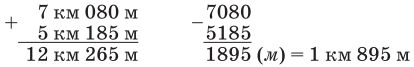 	Завдання 434 (1)Учні пояснюють різні способи додавання іменованих чисел, виражених в одиницях маси.	Завдання 434 (2) (самостійно з подальшою самоперевіркою з дошки)19 кг 450 г + 7 кг 080 г = 26 кг 530 г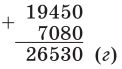 19 кг 450 г – 7 кг 080 г = 12 кг 370 г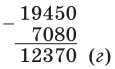 	3. ФізкультхвилинкаIV. РОЗВИТОК МАТЕМАТИЧНИХ ЗНАНЬ. РОБОТА НАД ЗАДАЧАМИ	Завдання 433Учні читають задачу, складають короткий запис, самостійно розв’язують її, записуючи в зошиті.		10 с — 12 удар.		1 хв — ?1 хв = 60 с12 · (60 : 10) = 72 удари нарахує дівчинка за хвилину.	Завдання 435Учні ознайомлюються зі змістом задачі. Під керівництвом учителя складають її короткий запис. Перевіряють короткий запис, порівнюючи з текстом задачі. Аналізують задачу від питання до даних і колективно розв’язують.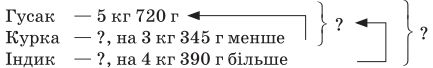 1) 5 кг 720 г – 3 кг 345 г = 2 кг 375 г — маси курки; 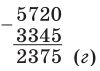 2) 5 кг 720 г + 2 кг 375 г = 8 кг 095 г — маса гусака і курки; 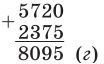 3) 8 кг 095 г + 4 кг 390 г = 12 кг 485 г — маса індика;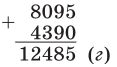 4) 8 кг 95 г + 12 кг 485 г = 20 кг 580 г — загальна маса гусака, курки і індика.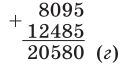 	Завдання 436Учні розв’язують задачу самостійно з подальшою самоперевіркою. Один учень працює біля дошки.		50 пакетів — 1 ц 50 кг		100 пакетів — ?	І спосіб1) 150 кг : 50 = 3 (кг) — маса одного пакета;2) 3 · 100 = 300 (кг) — маса 100 пакетів.100 · (150 : 50) = 300 (кг) = 3 ц	II спосіб1) 100 : 50 = 2 (рази);2) 150 · 2 = 300 (кг) = 3 ц — маса 100 пакетів.150 · (100 : 50) = 300 (кг) = 3 цV. ДОМАШНЄ ЗАВДАННЯЗавдання 437; 438 (с. 70).VI. ПІДСУМОК УРОКУ— Як можна додавати і віднімати числа, які виражають одиниці довжини і маси?— Як ви вважаєте, які знання необхідно вдосконалити, щоб успішно впоратися з контрольною роботою за темою?Додатковий матеріал до уроку	1. Перевірка домашнього завдання	2. Усні обчислення. Кругові приклади65 + 20 : 4  				(10 + 90) + 100(30 : 3 + 40) – 40  			70 · 2 – 12 · 5(80 – 30) – 20  			200 : 10 + 45	3. Математичний диктант. Гра «Так чи ні?»Число 280 більше 14 в 2 рази.У числі 826 – 8 одиниць III розряду.7 кг — це 700 м.У числі 7258 всього 7 тисяч.Добуток чисел 25 і 4 дорівнює 1000.Частка чисел 320 і 8 більше, ніж частка чисел 320 і 80.Периметр рівностороннього трикутника зі стороною 17 см дорівнює 51 см.	Відповіді: ні; так; ні; так; ні; так; так.4. Аналіз самостійної роботиУчитель аналізує роботи учнів, виявляючи типові помилки. Колективно виконуються завдання, у яких були допущені помилки.